АДМИНИСТРАЦИЯКРАСНОКАМСКОГО МУНИЦИПАЛЬНОГО РАЙОНАПЕРМСКОГО КРАЯПОСТАНОВЛЕНИЕ№ 523.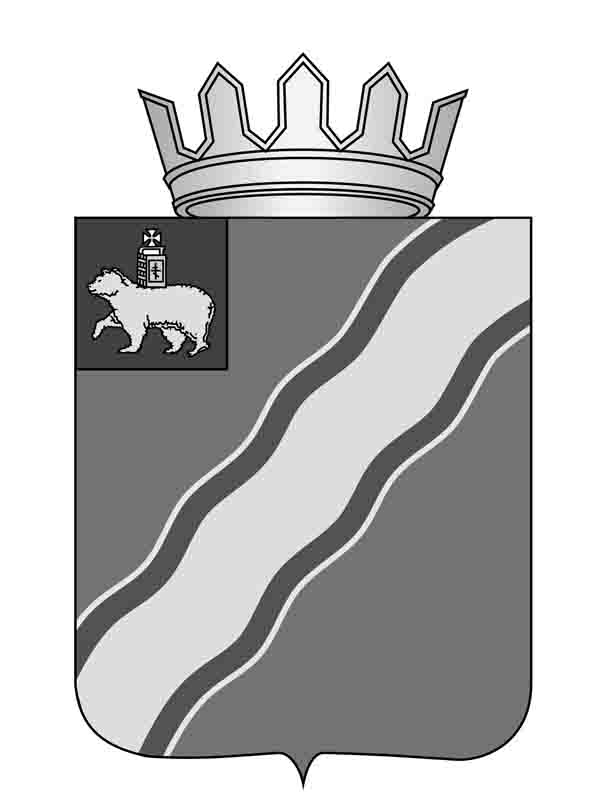 Об утверждении Правил принятия решения о подготовке и реализации бюджетных инвестиций в объекты муниципальной собственности Краснокамского муниципального районаРуководствуясь пунктом 2 статьи79 Бюджетного Кодекса Российской Федерации, статьей 22 Устава Краснокамского муниципального района администрация Краснокамского муниципального районаПОСТАНОВЛЯЕТ:1.Утвердить прилагаемые Правила принятия решения о подготовке и реализации бюджетных инвестиций в объекты муниципальной собственности Краснокамского муниципального района.2. Постановление подлежит опубликованию в специальном выпуске «Официальные материалы органов местного самоуправления Краснокамского муниципального района» газеты «Краснокамская звезда».3. Контроль за исполнением постановления возложить на  первого заместителя главы Краснокамского муниципального района В.Ю.Капитонова.Глава Краснокамскогомуниципального района -глава администрации Краснокамскогомуниципального района                                                             Ю.Ю.КрестьянниковМеньшикова Л.А.4-47-31Утвержденыпостановлением администрацииКраснокамского муниципального района	От 11.04.2014       №  523  Правилапринятия решения о подготовке и реализации бюджетных инвестиций в объекты муниципальной собственности Краснокамского муниципального районаОбщие положения1.1. Настоящие Правила  устанавливают порядок принятия решения о подготовке и реализации бюджетных инвестиций за счет средств бюджета Краснокамского муниципального района (далее – инвестиции) в объекты капитального строительства муниципальной собственности Краснокамского муниципального района и (или) на приобретение объектов недвижимого имущества в муниципальную собственность Краснокамского муниципального района (далее соответственно – объекты капитального строительства, объекты недвижимого имущества), в форме капитальных вложений в основные средства находящиеся (которые будут находиться) в муниципальной собственности Краснокамского муниципального района.	1.2. В настоящих правилах применяются следующие термины и определения:«подготовка инвестиций в объекты капитального строительства и (или) объекты недвижимого имущества» - определение объектов капитального строительства, в строительство, реконструкцию, в том числе с элементами реставрации, техническое перевооружение которых необходимо осуществить инвестиции, и (или) объектов недвижимого имущества, на приобретение которых необходимо осуществить инвестиции, и объема необходимых для этого бюджетных ассигнований, включая (при необходимости) приобретение земельных участков под строительство, подготовку проектной документации или приобретение прав на использование типовой проектной документации, информация о которой включена в реестр типовой проектной документации (в отношении жилых и административных зданий, объектов социально-культурного и коммунально-бытового назначения), и проведение инженерных изысканий, выполняемых для подготовки такой документации, проведение технологического и ценового аудита инвестиционных проектов в отношении объектов капитального строительства, а также определение главного распорядителя средств бюджета Краснокамского муниципального района, заказчика, застройщика(заказчика) в отношении объекта капитального строительства и (или) объекта недвижимого имущества;«реализация инвестиций в объект капитального строительства и (или) объект недвижимого имущества» -  реализация инвестиций в объект капитального строительства и (или) объект недвижимого имущества" - осуществление инвестиций в строительство, реконструкцию, в том числе с элементами реставрации, техническое перевооружение объекта капитального строительства и (или) на приобретение объекта недвижимого имущества, включая (при необходимости) приобретение земельного участка под строительство, подготовку проектной документации или приобретение прав на использование типовой проектной документации, информация о которой включена в реестр типовой проектной документации (в отношении жилых и административных зданий, объектов социально-культурного и коммунально-бытового назначения), и проведение инженерных изысканий для подготовки такой документации, проведение технологического и ценового аудита инвестиционных проектов в отношении объекта капитального строительства.1.3. Инициатором подготовки проекта решения может выступать главный распорядитель средств бюджета Краснокамского муниципального района, ответственный за реализацию мероприятия муниципальной программы Краснокамского муниципального района, в рамках которой планируется осуществлять инвестиции в целях строительства, реконструкции, в том числе с элементами реставрации, технического перевооружения объекта капитального строительства или приобретения объекта недвижимого имущества, либо в случае, если объект не включен в муниципальную программу Краснокамского муниципального района, - предполагаемый главный распорядитель средств бюджета Краснокамского муниципального района в пределах полномочий, определенных в установленной сфере ведения (далее - главный распорядитель).1.4. Не допускается при исполнении бюджета Краснокамского муниципального района предоставление инвестиций на строительство, реконструкцию, в том числе с элементами реставрации, техническое перевооружение объекта капитального строительства  или приобретение объекта недвижимого имущества, в отношении которых принято решение о предоставлении субсидий на осуществление капитальных вложений в объекты муниципальной собственности.Принятие решения о предоставлении инвестиций на строительство, реконструкцию, в том числе с элементами реставрации, техническое перевооружение объекта капитального строительства или приобретение объекта недвижимого имущества, по которому было принято решение о предоставлении субсидии на осуществление капитальных вложений, осуществляется после признания утратившим силу этого решения либо путем внесения в него изменений, связанных с изменением формы предоставления бюджетных средств (субсидий на бюджетные инвестиции).1.5. Отбор объектов капитального строительства, в строительство, реконструкцию, в том числе с элементами реставрации, техническое перевооружение которых необходимо осуществлять инвестиции, а также объектов недвижимого имущества, на приобретение которых необходимо осуществлять инвестиции, производится с учетом:а) приоритетов и целей развития Краснокамского муниципального района, исходя из прогнозов и программ социально-экономического развития, схемы территориального планирования Краснокамского муниципального района и плана реализации схемы территориального планирования Краснокамского муниципального района, отраслевых программ и планов, концепций и стратегий развития на среднесрочный и долгосрочные периоды;б) поручений и указаний  главы Краснокамского муниципального района- главы администрации Краснокамского муниципального района;в) оценки эффективности использования средств районного бюджета, направляемых на капитальные вложения;г) оценки влияния создания объекта капитального строительства на комплексное развитие территории Краснокамского муниципального района;д) социальной значимости объекта капитального строительства для создания комфортной среды проживания на территории Краснокамского муниципального района.Подготовка проекта решения2.1. Проект решения, предусматривающий предоставление бюджетных инвестиций на строительство, реконструкцию, в том числе с элементами реставрации, техническое перевооружение объекта капитального строительства либо приобретение объекта недвижимого имущества в рамках муниципальной программы Краснокамского муниципального района подготавливает главный распорядитель бюджетных средств.Если главный распорядитель не является одновременно ответственным исполнителем муниципальной программы Краснокамского муниципального района, проект решения согласовывается главным распорядителем бюджетных средств с ответственным исполнителем муниципальной программы Краснокамского муниципального района.2.2. Проект решения подготавливается в отношении объекта капитального строительства либо объекта недвижимого имущества муниципального учреждения и в отношении объекта капитального строительства либо объекта недвижимого имущества муниципального унитарного предприятия независимо от сметной стоимости или предполагаемой (предельной) стоимости либо стоимости приобретения (рассчитанными в ценах соответствующих лет) - в форме проекта акта  главного распорядителя.В проект решения может быть включено несколько объектов капитального строительства и (или) объектов недвижимого имущества.2.3. Проект решения содержит следующую информацию в отношении каждого объекта капитального строительства либо объекта недвижимого имущества:а) наименование объекта капитального строительства согласно проектной документации (согласно паспорту инвестиционного проекта в отношении объекта капитального строительства - в случае отсутствия на дату подготовки проекта решения утвержденной в установленном законодательством Российской Федерации порядке проектной документации) либо наименование объекта недвижимого имущества согласно паспорту инвестиционного проекта в отношении объекта недвижимого имущества (далее - инвестиционный проект);б) направление инвестирования (строительство, реконструкция, в том числе с элементами реставрации, техническое перевооружение, приобретение);в) наименования главного распорядителя и муниципального заказчика;г) наименование застройщика (заказчика);д) мощность (прирост мощности) объекта капитального строительства, подлежащая вводу;е) срок ввода в эксплуатацию (в действие) объекта капитального строительства;ж) сметная стоимость объекта капитального строительства (при наличии утвержденной проектной документации) или предполагаемая (предельная) стоимость объекта капитального строительства либо стоимость приобретения объекта недвижимого имущества согласно паспорту инвестиционного проекта с выделением объема инвестиций на подготовку проектной документации или приобретение прав на использование типовой проектной документации, информация о которой включена в реестр типовой проектной документации (в отношении жилых и административных зданий, объектов социально-культурного и коммунально-бытового назначения), и проведение инженерных изысканий, выполняемых для подготовки такой проектной документации, а также на проведение технологического и ценового аудита, если инвестиции на указанные цели предоставляются (в ценах соответствующих лет реализации инвестиционного проекта);з) распределение сметной стоимости объекта капитального строительства (при наличии утвержденной проектной документации) или предполагаемой (предельной) стоимости объекта капитального строительства или стоимости приобретения объекта недвижимого имущества по годам реализации инвестиционного проекта с выделением объема инвестиций на подготовку проектной документации или приобретение прав на использование типовой проектной документации, информация о которой включена в реестр типовой проектной документации (в отношении жилых и административных зданий, объектов социально-культурного и коммунально-бытового назначения), и проведение инженерных изысканий, выполняемых для подготовки такой проектной документации, а также на проведение технологического и ценового аудита, если инвестиции на указанные цели предоставляются (в ценах соответствующих лет реализации инвестиционного проекта);и) общий (предельный) объем инвестиций, предоставляемых на реализацию инвестиционного проекта, с выделением объема инвестиций на подготовку проектной документации или приобретение прав на использование типовой проектной документации, информация о которой включена в реестр типовой проектной документации (в отношении жилых и административных зданий, объектов социально-культурного и коммунально-бытового назначения), и проведение инженерных изысканий, выполняемых для подготовки такой проектной документации, а также на проведение технологического и ценового аудита, если инвестиции на указанные цели предоставляются (в ценах соответствующих лет реализации инвестиционного проекта);к) распределение общего (предельного) объема предоставляемых инвестиций по годам реализации инвестиционного проекта с выделением объема инвестиций на подготовку проектной документации или приобретение прав на использование типовой проектной документации, информация о которой включена в реестр типовой проектной документации (в отношении жилых и административных зданий, объектов социально-культурного и коммунально-бытового назначения), и проведение инженерных изысканий, выполняемых для подготовки такой проектной документации, а также на проведение технологического и ценового аудита, если инвестиции на указанные цели предоставляются (в ценах соответствующих лет реализации инвестиционного проекта).2.4. Главный распорядитель направляет согласованный с  ответственным исполнителем муниципальной программы Краснокамского муниципального района (в случае если реализация инвестиционного проекта планируется в рамках мероприятия муниципальной программы Краснокамского муниципального района) проект решения (в отношении объектов капитального строительства и (или) объектов недвижимого имущества, с пояснительной запиской, финансово-экономическим обоснованием, с предложениями о включении в решение о бюджете Краснокамского муниципального района на очередной финансовый год и плановый период главе Краснокамского муниципального района - главе администрации Краснокамского муниципального района на согласование в сроки, установленные регламентом по составлению проекта бюджета Краснокамского муниципального района на очередной финансовый год и плановый период, утвержденным нормативно-правовым актом администрации Краснокамского муниципального района.Пояснительная записка должна содержать:-оценку влияния создания объекта капитального строительства на комплексное развитие территории Краснокамского муниципального района;- расчет объема эксплуатационных расходов, необходимых для содержания объекта капитального строительства после его ввода в эксплуатацию или объекта недвижимого имущества после его приобретения.2.5 Глава Краснокамского муниципального района – глава администрации Краснокамского муниципального района поручает  финансовому управлению администрации Краснокамского муниципального района включить согласованные им проекты в проект бюджета Краснокамского муниципального района на очередной финансовый год и плановый период.2.6. Принятие решений о выделении бюджетных ассигнований на осуществление бюджетных инвестиций в объекты капитального строительства и (или) объектов недвижимости относится к компетенции Земского собрания Краснокамского муниципального района.       2.7. Решение Земского собрания Краснокамского муниципального района предусматривающее выделение бюджетных ассигнований на осуществление бюджетных инвестиций в объекты капитального строительства  и (или) объекты недвижимости является основанием для реализации бюджетных инвестиций.